HƯỚNG DẪN CÀI ĐẶT KHẨU TRANG ĐIỆN TỬ BLUEZONE1. Giới thiệuBluezone là ứng dụng bảo vệ cộng đồng trước đại dịch COVID-19, góp phần đưa mọi người trở về cuộc sống bình thường mới.2. Hướng dẫn cài đặtBước 1: Vào khu ứng dụng  CHPlay (Android) hoặc  Appstore (iOS)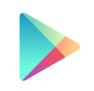 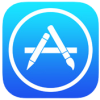 Bước 2: Gõ từ khóa “Bluezone” trong mục tìm kiếmBước 3: Chọn ứng dụng Bluezone - Khẩu trang điện tử (Cục tin học hóa, Bộ Thông tin và Truyền thông) rồi cài đặt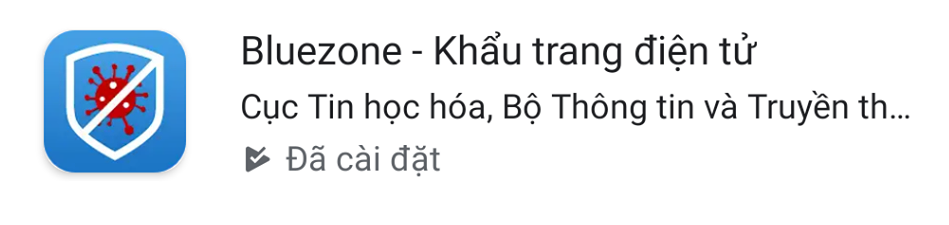 Bước 4: Mở ứng dụng và cho phép Bluezone truy cập các quyền cần thiết.